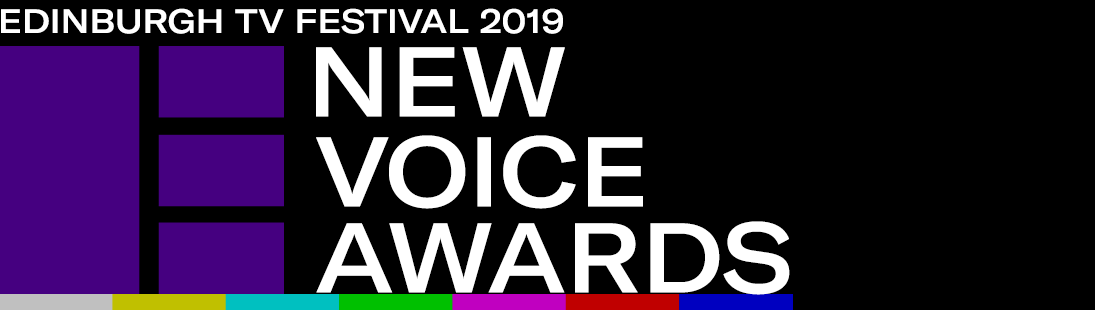 Edinburgh TV Festival New Voice AwardsFrom the Edinburgh TV Festival Talent Schemes, an awards night that celebrates the best of new and emerging talent. Have you got a great TV script or self-made pilot, but no agent? Did you receive your first broadcast credit in 2018? Are you a stage performer ready to take your show to TV? These awards are for you!The winners will be chosen by a jury of TV commissioners, executives and heads of development. Winners will receive support tailored to their career aspirations including setting up meetings, post-production support, free passes to the Edinburgh International TV Festival, and two nights’ accommodation in Edinburgh – see below for details of award-specific prizes.Entries close at midnight on 21 January 2019. The Early Bird fee for entries is just £5 until 13 December. If the entry fee is prohibitive, please email talentschemes@thetvfestival.com. The New Voice Awards will take place on 26 February 2019 at Rich Mix in London. For more information about all our awards and how to enter, see our website. We are now accepting entries for the following awards:All3Media New Script AwardThe All3Media New Script Award aims to find new talent in TV writing. We’re looking for original scripts with potential for development, particularly those that tell stories that are underrepresented on TV. The award is open to anyone over 18 who is not a professional writer for television, and is not represented by an agent.The winning project will be taken into paid development with All3Media.Test CardThe Test Card Award seeks new self-made television pilots in any genre. Entries will be judged on their vision, how well it is communicated and potential for development. Entries will not be judged on budget. The award is open to anyone over 18 who does not yet have a professional TV credit. Winners will receive post-production support from The Farm. Stage to Screen Writer/Performer AwardThe Stage-to-Screen Writer/Performer Award will go to a writer-performed stage production with rich potential for TV adaptation. Submissions must have been performed in the UK on more than four occasions in 2018 and performed exclusively by the writer. Victor Adebodun Debut Director AwardThe Victor Adebodun Debut Director Award celebrates an emerging director who has made their broadcast debut in 2018.This award is named after director, producer and Talent Schemes alumnus Victor Adebodun.Debut WriterThe Debut Writer Award celebrates an emerging television writer who has made their broadcast debut in 2018.We also give Best Broadcaster for New Talent, Best Production Company for New Talent and Best Agency for New Talent awards to companies doing outstanding work to nurture new entrants to the TV industry. 